      Zápis z členské schůze ze dne 27.5.2021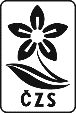 Dle prezenční listiny přítomno 24 členů tj. 55,8 % a  3 hosté       Hlasovací právo pouze pro členy ZO ČZS Břeclav.Informace k nájmu za pozemek – pro rok 2021 je stanovena částka 1,50 Kč/m2Návrhy výboru ke správě osady Provedena analýza údržby společných prostorů tj. ploty, přístupové cesty a chodníky.  Údržba je prováděna u jednotlivých zahrádek. Problémem je údržba plotu mezi osadami,  který je  zarosten trávou a nálety a následně pak přístupu a chodníku kolem tohoto plotu.Hlasováni – o způsobu pravidelné údržby               Externí firma – částka min. 1000,- Kč – jednorázově              PRO     0                             PROTI          21                ZDRŽELO SE     0            NEHLASOVALO    3             Práce na dohodu pro členy ZO – roční údržba – hodinová sazba, nebo jednorázová odměna?                        PRO         0                         PROTI       21                   ZDRŽELO SE    0            NEHLASOVALO    3          Brigády – min.  2x křovinořez (p. Koranda, p. Hlavenka) , 2x  sekačky (p. Samson, p. Weigl) .                         Bude uhrazen benzín, struny  a zahrádky budou osvobození od účelového příspěvku.  Postřik Roundupem bude provádět  p. Mleziva           PRO         21                         PROTI            0              ZDRŽELO SE      0           NEHLASOVALO    3         Rozdělení polí jednotlivým členům          PRO         0                        PROTI            21              ZDRŽELO SE      0           NEHLASOVALO    3        Výsledek:  odsouhlaseny brigády Dále po kontrole byl zjištěn havarijní stav plotu osady kolem odvodňovacího kanálu a zadníhoNávrhOprava plotu na podzim 2021 (říjen-listopad) brigádně.  K zajištění – sloupky, pletivo, cement, písekPokud nebude schváleno, nebo se nikdo nepřihlásí, plot se opravovat nebude.  Následné stížnosti na krádeže, poškození věcí apod. nebude výbor brát zřetel.               PRO         20                       PROTI            1              ZDRŽELO SE      0           NEHLASOVALO    3Výsledek: Schválena oprava plotu – podzim 2021Od roku 2019 je členka p. Bartošíková upozorňována na stav  pronajatého pozemku 4416, zahrádka č. 29,  který neodpovídá zásadám užívání dle osadního řádu schváleného hlasováním členů per rollam. Pozemek je značnou část roku zanedbáván.       NávrhOdebrání pozemku a nabídnutí k dalšímu pronájmuPRO         11                         PROTI   0                       ZDRŽELO SE    9          NEHLASOVALO  3               Výsledek:  Schváleno odebrání práva na pronájem zahrádkyStávající okrasné porosty z tůjí, jalovců a jehličnanů musí být zredukovány. Mají špatný dopad na pěstování zahrádkářských plodin (nejhůře hrušní, ale i jiných) a to zrí a zrivostí plodin. Stávající porosty je nutné zredukovat na max. výšku 1,8 m (viz schválení osadní řád). Nesmí zasahovat do prostoru chodníků.NávrhZákaz nové výsadby jehličnanů, tůjí, jalovců. PRO       24                           PROTI        0                  ZDRŽELO SE   0             NEHLASOVALO     0               Výsledek:  Schválen zákaz nové výsadbyPeněžní účet ZO je stále transparentní účet u ČS na jméno Milatová Dagmar. Účet je bez poplatků. Změna účtu  na ZO (IČ) je zpoplatněna – vedení účtu, platební transakce.HlasováníPonechat stávající způsob vedení bankovního účtuPRO      23                            PROTI         0                 ZDRŽELO SE  1               NEHLASOVALO     0               Výsledke:  Schváleno použití transparentního účtu v účetnictví ZOUkládáním zahradního odpadu na pozemcích Lesů ČR se porušuje čl. IV odst. g osadního řádu. Tento odpad lze zkompostovat , popř spálit nebo byl 2x přistaven kontejner. Lze využít nabídky města  – pronájem komposteru zdarma.  Každý, kdo takto likviduje odpad porušuje zákon o odpadech č. 541/2020 Sb.  Případné sankce budou řešeny s jednotlivými členy, který tento prostor využívají ke skládkování. Jakákoliv stavba  je považována za dočasnou a tudíž podléhá schválení výboru ZO. Podnájemce je povinen předat písemnou žádost. Výbor do 7 dní vyhotoví písemné rozhodnutí (viz osadní řád a smlouva o pronájmu zahrádkářské parcely)Člen ZO p. Štefka vznesl připomínku k výměru pronajatého pozemku 4417. Dle KÚ Břeclav je pozemek o výměře 372 m2. Dle jeho vyjádření je záznam na KÚ nesprávný. Výměra má být 360 m2.  Požaduje přeměření.  Cena za přeměření se pohybuje od 1500 Kč (dle úkonu), který nechce hradit.  ZO pracuje s údaji KÚ Břeclav, výbor neschvaluje objednání přeměření pozemku na náklady ZO.  HlasovánÍ – o zřízení komise pro přemeření pozemku              PRO       23                          PROTI        1                  ZDRŽELO SE   0             NEHLASOVALO     0Výsledek: Schváleno přeměření zvolenou komisí Členská chůze stanovila komisi ve složení p. Samson, p. Weigl a p. Obdržálek, kteří v úterý 1.6.2021 provedou přeměření pozemku. Výsledek bude směrodatný pro vystavení smlouvy o pronájmu zahrádky č. 30.Člen revizní komise p. Kaštan požádal o uvolnění z revizní komise.         Se souhlasem členky p. Marie Gasnárkové hlasováno o změně člena.  Změnu je nutné         provést v registru organizace.                        PRO       24                           PROTI        0                  ZDRŽELO SE   0             NEHLASOVALO     0               Výsledek:  Schválení p. Gasnárkové za člena revizní komise Chov a krmení koček. Hlasováno pro odchyt. Podmínky odchytu zjistí a projedná na schůzi  výboru p. Mleziva.               PRO       23                          PROTI        0                  ZDRŽELO SE   0             NEHLASOVALO     1                Výsledek:  Schválen odchyt toulavých koček5.  Členská schůze se usnesla a schválila výsledky hlasování.  Usnesení bylo přijato 24 hlasy.6. Závěr, Diskuse6a) p. Obrdžálek, p. Hlavenka -  ořez suchých větví na stromech přesahující na pozemek osady v době vegetačního klidu. Projednat s majitelem p. Kamenským, zjistit podmínky na TS Břeclav – předseda ZO.6b) p. Weigl – požadavek na elektrifikaci osady.  Zjistit zájem – referendum provede revizní komise.Na základě výsledků přednést návrh majitelům pozemku – výbor ZO.  Po schválení zjistit podmínky (projekt, realizace) – výbor ZOV Břeclavi 27.5.2021Zapsala: D. Milatová